Gordon-Conwell Theological Seminary - Charlotte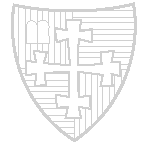 MASTER OF ARTS IN CHRISTIAN MINISTRIESChurch Planting ConcentrationDEGREE CHECKSHEET– for Students Entering in 2020-21		        Courses  /    Sem. Hours   /    Institution*In place of any ONE of these five concentration courses, the student may petition the MACM Program Director to substitute another course with a CL, EM, PC, or MC code. Other Courses (not counted toward program)Name:Accept. Date:Matric Date:Matric Date:Matric Date:TRANSFER CREDIT:TRANSFER CREDIT:ID#:DateTransferGradeCourseIntroductory CourseIntroductory CourseIntroductory CourseIntroductory CourseCT500 – Introduction to Theological Research (1 Credit Hour)  General Core RequirementsGeneral Core RequirementsGeneral Core RequirementsGeneral Core RequirementsOT 500 – Exploring the Old Testament NT 501 – Exploring the New Testament NT/OT 517 – Interpreting the BibleTH 501 – Theology Survey ITH 502 – Theology Survey IICH 501 – The Church to the ReformationCH 502 – The Church Since the ReformationEthics Elective (any ET course):ConcentrationConcentrationConcentrationConcentrationEV/WM 665: Church Planting and Growth  MC/SF 501 – Spiritual Formation for MinistryWCL 503 – Foundations For Leadership  PR XXX – Preaching to Emerging GenerationsMC/PC 513 – Healthy Relationships in Ministry AP 602 – Cultural Apologetics  Choose ONE EM/MC 616 – Ministry Among Emerging Generations,   MC 660 – Innovative Ministry Strategies, CL 660 Church and Non-Profit Administration, OR CL 640 Managing Conflict Choose ONE (any 700-level preaching elective, MC 750 Christian Worship, MC 512 Discipleship and Disciple-making, PC 511 Introduction to Pastoral Counseling OR CL 660 Church and Non-Profit Administration)   General Elective  Mentored MinistryMentored MinistryMentored MinistryMentored MinistryThree Rotations of MM (1 credit hour each)CapstoneCapstoneCapstoneCapstoneNT/OT 594 – Biblical TheologyMC 701 – Pastoral MinistryCourseSem/YrGradeRegistration Office Use OnlyRegistration Office Use OnlyRegistration Office Use OnlyDateInitialsNote